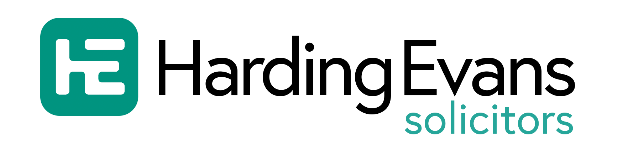 Signed………………………………………………………..…….. Dated: ……………………………………………..JOB DESCRIPTIONJOB DESCRIPTIONJob Title: Marketing Executive Department:Operations Responsible to:  Client Engagement ManagerResponsible for: Marketing / Digital Media / DesignLocation: 2 North Street, Queens Chambers, Newport, NP20 1TE(Occasionally travelling to 13 Merthyr Road, Whitchurch, when required)Role/Job PurposeTo effectively support the firm’s marketing function and senior members of the marketing team in the delivery of the firm’s strategic and tactical marketing plan.2. Role Requirements Digital MarketingTo contribute to the roll out of the firms’ digital marketing strategy including social media management and reportingIdentify digital PR opportunities via daily online/newsletter/newspaper research and liaise with senior marketing staff/ relevant departmental heads to determine course of action and undertake any relevant steps to publish comments/articles via our own digital platforms in conjunction with senior marketing staff / Practice Director.To monitor all digital communications and to ensure the firms’ brand and reputation is protected at all timesTo maintain, update and contribute to the content on the firm’s website and ensure it is kept updated and relevant to the firm’s ongoing strategyTo manage online reviews and respond to all reviews accordinglyExecution of paid social media advertising campaigns.DesignTo design relevant digital and print marketing collateral for all departments within the firm, ensuring brand consistency is achieved at all times.Marketing LiteratureMaintaining marketing literature across the firm including editing and creation of leaflets, brochures and external print ads etc.To assist Senior Members of the Marketing Team in the production of service line specific literatureKeeping records and arranging printing of all firm-wide literature including office materials and advertising materialsTo liaise with suppliers in the production of Harding Evans branded merchandise, ensuring brand consistency at all times. Media RelationsTo support senior members of the marketing team in the delivery of the firms’ PR plan, liaising with photographers and making internal arrangements with external agencies and key team members Events/HospitalityTo work alongside senior members of the marketing team to assist in planning and delivering internal and external events including business networking, internal staff events and client events Advertising/SponsorshipWork with external agencies in the production of relevant advertising which will include professional and information directoriesTo support senior members of the marketing department in identifying and making recommendations in respect of advertising opportunities as they arise, in line with the firm’s strategyTo identify and make recommendations on sponsorship opportunities as above Internal CommunicationsTo set up and manage internal communications such as the internal intranet, monthly internal updates and creation of a quarterly newsletterReportingTo produce relevant reports on a monthly/quarterly/ad hoc basis as requested by senior members of the Marketing Team, Partners and the Chief ExecutivePlanning & OrganisationTo work alongside senior members of the marketing team in the planning and organisation of the various projects across the firm, including meeting with Heads of Department and senior board membersOther DutiesProvide administrative support to other members of the marketing teamAssist with the updating of the marketing and other databases for Direct Mail CampaignsUndertake any other reasonable requests from members of the marketing team which aid their role within the Marketing Department. Person Specification  Professionally based qualifications, skills and experienceEssential A minimum of 3 years’ professional marketing experience Highly IT-literate with skills in word, excel and PowerPoint Ability to manage social media platforms & website CMS effectivelyExcellent written and verbal communication skills, with attention to detailDesirableDegree in relevant subject area Ability to use InDesign, Illustrator and/or PhotoshopPersonal Skills and qualitiesEssentialSelf-motivated team player The ability to prioritise and manage own workloads effectivelyThe ability to work under pressure and meet deadlinesAbility to develop relationships, particularly with internal colleaguesConfident in communicating with senior staff and stakeholdersThe ability and desire to contribute your own ideas to the team and senior staff